                      Программа мероприятий, 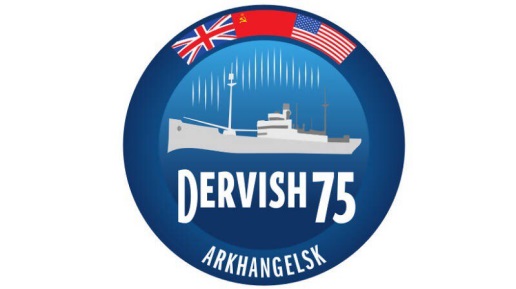 посвященных празднованию                       75-летия прихода первого союзного конвоя «Дервиш» в порт Архангельск.29 августа 2016 года, понедельник30 августа 2016 года, вторник31 августа 2016 года, среда01 сентября 2016 года, четвергВ течение дней празднования:11.00 – 11.30Открытие мемориальной доски  «Судоремонтникам завода «Красная Кузница», обеспечивавшим восстановление и ремонт кораблей и судов Северных конвоев 1941-1945 гг.».Место проведения: судоремонтный завод «Красная Кузница», пр. Никольский, д.15 (проходная завода).16.00 – 18.00Показ документальных фильмов по тематике союзных конвоев.Место проведения: Интеллектуальный центр САФУ – научная библиотека имени Е.И. Овсянкина, ул. Смольный Буян, д.1.17.00 – 18.30Спектакль «Я близко! Я рядом!! Я здесь!!!» (Театр Северного флота).Место проведения: МУК «Архангельский городской культурный центр», проезд Приорова, д. 2.10.00 – 11.00Акция памяти у закладного камня «Тем, кого не вернуло море». Место проведения: акватория порта Архангельск в районе набережной Георгия Седова – ул. Челюскинцев. 09.00. – 16.00Тематическая выставка «Полет над Арктикой сквозь время». Место проведения: фойе главного корпуса Северного (Арктического) федерального университета имени М.В. Ломоносова, наб. Северной Двины, д.17.Тематическая выставка «Полет над Арктикой сквозь время». Место проведения: фойе главного корпуса Северного (Арктического) федерального университета имени М.В. Ломоносова, наб. Северной Двины, д.17.09.30 – 10.00 Презентация книг по истории Арктических конвоев.Место проведения: фойе главного корпуса Северного (Арктического) федерального университета имени М.В. Ломоносова, наб. Северной Двины, д.17.14.00 – 15.30Спектакль «Василий Тёркин» (государственный ансамбль «Русский Север», г. Череповец).Место проведения: МУК «Архангельский городской культурный центр», проезд Приорова, д. 2.16.00 – 20.00 Открытая площадка Музея Великих войн XX века «Союзники и Ленд-лиз» (г. Москва). Место проведения: площадь у Архангельского театра драмы им. М.В. Ломоносова, ул. Петровский Парк, д.1.17.00 – 18.00Плац-концерт духовых оркестров. Место проведения: площадь у Архангельского театра драмы им. М.В. Ломоносова, ул. Петровский Парк, д.1.09.00 – 18.00Выставка вооружения и техники Беломорской военно-морской базы Северного Флота Военно-Морского Флота России.Место проведения: площадка у ГБУК Архангельской области «Северный морской музей», наб. Северной Двины, д. 80.09.00 – 18.00Реконструкция военного госпиталя. Место проведения: площадка у ГБУК Архангельской области «Северный морской музей», наб. Северной Двины, д. 80.09.00 – 18.00Показательная работа радиостанции с участием архангельских радиолюбителей с использованием позывного RD75PQ (Россия, Дервиш, 75 лет, PQ). Место проведения: площадка у ГБУК Архангельской области «Северный морской музей», наб. Северной Двины, д. 80.11.00 – 17.00 Открытая площадка Музея Великих войн XX века «Союзники и Ленд-лиз» (г. Москва). Место проведения: площадка у ГБУК Архангельской области «Северный морской музей», наб. Северной Двины, д. 80.12.15 – 12.50Торжественное шествие духовых оркестров, курсантов морских учебных заведений Архангельской области.Место проведения: от здания Правительства Архангельской области, пр. Троицкий, д.49, до площади Мира.12.00 – 12.40Военно-морской парад.Место проведения: акватория порта Архангельск, р. Северная Двина.13.00 – 14.30Парад яхт парусного центра «Норд».Место проведения: акватория порта Архангельск, р. Северная Двина, в районе площади Мира.12.15 – 12.50Просветительская акция «Цветок памяти».(вручение волонтерами участникам торжественных мероприятий символов «Цветок памяти»).Место проведения: площадь Мира.13.00Всероссийская акция «Приветствие ледоколу «Красин» – участнику союзных конвоев».(в ходе акции в период торжественного митинга суда, находящиеся на разных флотах и флотилиях (порядка 300 судов), в том числе стоящие на рейде в акватории порта Архангельск, в 13.00 по московскому времени дадут приветственный звуковой сигнал ледоколу «Красин», сигнал будет символизировать отдание памяти всем судам – участникам союзных конвоев)Место проведения: площадь Мира.13.00 – 14.00Торжественный митинг у Монумента Победы. Место проведения: площадь Мира.15.00 – 16.00Мастер-класс по футболу для детей с участием звёзд российского футбола, футбольные матчи с участием детских команд.Место проведения: стадион «Труд», пр. Ломоносова, д.252.16.00 – 18.00Футбольный матч «Дервиш – звезды футбола» с участием знаменитых ветеранов российского футбола.Место проведения: стадион «Труд», пр. Ломоносова, д.252.16.00Открытие выставки «Дервиш. Караваны Победы».Презентация результатов поисковых работ Карской экспедиции на местах гибели судов «А. Сибиряков» и «Марина Раскова» (компания «Фертоинг»).Презентация экспонатов Роттердамского морского музея (Фриц Луумейер, директор Роттердамского морского музея).Место проведения: ГБУК Архангельской области «Северный морской музей», г. Архангельск, наб. Северной Двины, д. 80.17.00 – 18.00Плац-концерт духовых оркестров: Адмиралтейского оркестра Ленинградской военно-морской базы, гарнизонного оркестра Беломорской военно-морской базы, духового оркестра УФСИН России по Архангельской области, духового оркестра главного управления МЧС России по Архангельской области.Место проведения: Красная пристань.18.00 – 18.30Плац-концерт духового оркестра морской пехоты королевских военно-морских сил Великобритании. Место проведения: Красная пристань.19.00 – 21.45Концерт «Конвой, прорвавшийся сквозь время».Место проведения: площадь у администрации города Архангельска,(пл. Ленина, д. 5)21.45 – 21.55Видеомэппинг. Место проведения: пл. Ленина, д. 1.22.00Праздничный салют.Место проведения: пл. Мира.09.00 – 09.15 Церемония возложения цветов к памятнику Соловецким юнгам.Место проведения: Набережная Северной Двины – ул. Карла Маркса.10.00 – 11.00Церемония возложения цветов к памятнику Герою Советского Союза, Адмиралу Флота Советского Союза Николаю Герасимовичу Кузнецову. Торжественное построение курсантов Арктического морского института имени капитана В.И. Воронина.10.00 – 11.00Место проведения: наб. Северной Двины – ул. Садовая.29 – 31 августаПраздничный строй военных кораблей Северного флота России в акватории порта Архангельск.Место проведения: акватория порта Архангельск, р. Северная Двина.с 15 августаВыставка документальных фотографий «Конвой, прорвавшийся сквозь время» из фондов Центрального военно-морского музея.Место проведения: просп. Чумбарова-Лучинского (от ул. Поморская до ул. Володарского, в районе Детской школы народных ремесел).с 16 августаСквозная экскурсия «Времен связующая нить» (охватывает восемь экспозиционно-выставочных залов Гостиных дворов).Место проведения: Гостиные дворы Архангельского краеведческого музея, Наб. Северной Двины, д. 85/86.16 августа – 30 сентябряВыставка «75/25» (исторический предметный ряд, модели кораблей, судов и самолетов из фондов музея, документальные фото Северных конвоев, документальные фото ветеранов с первой встречи «Дервиша» в 1991 году).Место проведения: Одностолпная палата Гостиных дворов Архангельского краеведческого музея, Наб. Северной Двины, д. 85/86.26 августа – 01 сентябряВыставка «Конвой, прорвавшийся сквозь время» (Архангельский филиал ФГУП «Росморпорт»).Место проведения: Правительство Архангельской области, просп. Троицкий, д.49 (фойе).27 августа – 30 сентября Фото выставка «Дервиш – арктический конвой».Место проведения: торгово-развлекательный комплекс «Титан Арена»,   ул. Воскресенская, д. 20, 3 этаж.28 августа – 01 сентябряСъемка документального фильма «Полярные братья» (о приходе первого союзного конвоя «Дервиш» в порт Архангельск, выдающихся советских и английских летчиках, сражавшихся в Советском Заполярье осенью 1941 г.).Место проведения: г. Архангельск.29 августа – 01 сентябряВыставки «Дервиш. Караваны Победы».Выставочная экспозиция-диорама «Дервиш – братство северных конвоев».Место проведения: ГБУК Архангельской области «Северный морской музей», г. Архангельск, Наб. Северной Двины, д. 80.29 августа – 01 сентября Проведение Всероссийской историко-просветительской акции «Морская слава России».Место проведения: авиалинии компаний «Аэрофлот», «НордАвиа», северные маршруты РДЖ, аэропорты и ж/д вокзалы гг. Архангельска, Северодвинска, Санкт-Петербурга, Москвы, Мурманска.29 августа – 01 сентября Посещение граффити на Набережной Северной Двины в рамках межрегионального молодежного историко-художественного проекта, посвященного 75-летию прихода первого союзного конвоя «Дервиш» в порт Архангельск. Место проведения: внешняя сторона Набережной Северной Двины на участке от улицы Логинова до улицы Свободы.29 августа – 01 сентябряВыставка «Памяти Северных конвоев. Выпускникам Архангельского мореходного училища посвящается…».Место проведения: Арктический морской институт имени капитана В.И. Воронина, Наб. Северной Двины, д. 111(холл 1 этажа).29 августа – 01 сентябряВыставка «Красин» – легендарный ледокол России» (ФГБУК «Музей Мирового океана», филиал музея «Ледокол «Красин»).Место проведения: 29 - 31 августа – главный корпус САФУ имени М.В. Ломоносова, наб. Северной Двины, д.17.01 сентября – Арктический морской институт имени капитана В.И. Воронина, Наб. Северной Двины, д. 111(холл 1 этажа).30 августаКинопрограмма «Русскому флоту посвящается»:10.30 – 12.00 Показ кинофильма «Матрос Чижик», 1955 г., Киевская киностудия (вход свободный).Место проведения: кинокомплекс «Русь», малый зал, ул. Тимме, д. 7.14.00 – 16.30 Показ кинофильма «72 метра», 2004 г., Кинокомпания «ТРИ-ТЕ» (вход свободный).Место проведения: МУК муниципального образования «Город Архангельск» «Ломоносовский Дворец культуры», ул. Никитова, д.1.30 августа – 01 сентябряВидеомэппинг в Биржевом зале. Тема – Вторая мировая война на Севере, Северные конвои (начало сеансов – в 17.00, 18.00 и 19.00, вход свободный).Место проведения: Биржевой зал Архангельского краеведческого музея, Наб. Северной Двины, д. 85/86.01 августа – 01 сентября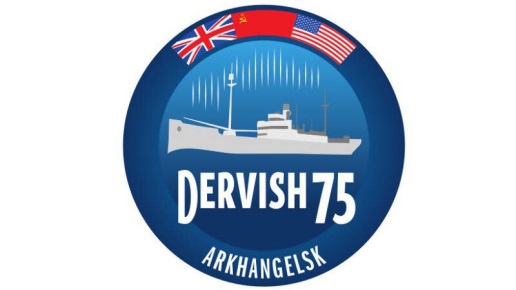 Работа в эфире радиолюбителей Архангельской области специальным юбилейным позывным RD75PQ (Россия, Дервиш, 75 лет, PQ), посвященным 75-летию прихода первого союзного конвоя «Дервиш» в порт Архангельск. Реализация дипломной программы «DERVISH-75» с участием радиолюбителей мира. 